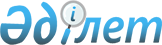 Об утверждении формы отчета № 4 "О работе по исполнению судебных актов" и Инструкции по его формированию
					
			Утративший силу
			
			
		
					Приказ и.о. Генерального Прокурора Республики Казахстан от 15 января 2020 года № 10. Зарегистрирован в Министерстве юстиции Республики Казахстан 16 января 2020 года № 19882. Утратил силу приказом Генерального Прокурора Республики Казахстан от 4 января 2023 года № 3.
      Сноска. Утратил силу приказом Генерального Прокурора РК от 04.01.2023 № 3 (вводится в действие после дня его первого официального опубликования).
      В целях совершенствования отчетности по исполнительному производству, руководствуясь подпунктом 6) статьи 37 Закона Республики Казахстан от 30 июня 2017 года "О прокуратуре", ПРИКАЗЫВАЮ:
      1. Утвердить:
      1) форму отчета № 4 "О работе по исполнению судебных актов" согласно приложению 1 к настоящему приказу;
      2) Инструкцию по формированию отчета формы № 4 "О работе по исполнению судебных актов" согласно приложению 2 к настоящему приказу.
      2. Признать утратившими силу некоторые приказы Генерального Прокурора Республики Казахстан согласно приложению 3 к настоящему приказу.
      3. Комитету по правовой статистике и специальным учетам Генеральной прокуратуры Республики Казахстан (далее - Комитет) обеспечить:
      1) государственную регистрацию в Министерстве юстиции Республики Казахстан;
      2) размещение настоящего приказа на интернет-ресурсе Генеральной прокуратуры Республики Казахстан;
      3) направление настоящего приказа субъектам правовой статистики и специальных учетов, в территориальные органы Комитета для сведения и использования в работе.
      4. Контроль за исполнением настоящего приказа возложить на Председателя Комитета.
      5. Настоящий приказ вводится в действие по истечении десяти календарных дней после дня его первого официального опубликования.
      Отчет № 4. Отчет о работе по исполнению судебных актов
      Сноска. Отчет № 4 в редакции приказа Генерального Прокурора РК от 20.11.2020 № 143 (вводится в действие по истечении десяти календарных дней после дня его первого официального опубликования).


      Таблица № 1. Движение исполнительных документов
      Продолжение таблицы
      Отчет № 4. Отчет о работе по исполнению судебных актов
      Таблица № 2. Размер взысканий по исполнительным документам, поступившим на исполнение, в тенге
      Продолжение таблицы
      Отчет № 4. Отчет о работе по исполнению судебных актов
      Таблица № 3. О взыскании алиментов Инструкция по формированию формы отчета № 4 "О работе по исполнению судебных актов" Глава 1. Общие положения
      1. Настоящая Инструкция по формированию формы отчета № 4 "О работе по исполнению судебных актов" (далее – Инструкция) предназначена для формирования формы отчета № 4 "О работе по исполнению судебных актов" (далее – отчет) на основании электронных информационных учетных документов (далее – ЭИУД), вводимых субъектами правовой статистики и специальных учетов (далее – субъекты) в Автоматизированную информационную систему органов исполнительного производства по исполнению судебных актов Республики Казахстан (далее – АИС ОИП).
      2. Разработка форм отчета и ЭИУД осуществляется Комитетом по правовой статистике и специальным учетам Генеральной прокуратуры Республики Казахстан (далее – Комитет) по согласованию с субъектами. 
      3. Субъектами являются Министерство юстиции Республики Казахстан (далее – МЮ РК) и его территориальные органы (далее – территориальные подразделения МЮ РК), частные судебные исполнители. Глава 2. Введение ЭИУД в АИС ОИП
      4. Ввод и учет ЭИУД в АИС ОИП ведется территориальными подразделениями МЮ РК и частными судебными исполнителями. 
      5. Заполнение сведений в ЭИУД, их полнота и достоверность, а также своевременное представление обеспечивается лицами их заполнившими.
      6. В ЭИУД подлежат электронному заполнению все необходимые реквизиты по учету и движению исполнительного документа, а также результатам его исполнения.
      7. Субъектами осуществляется ввод следующих ЭИУД:
      1) "Электронный информационный учетный документ по учету исполнительного документа" (далее – форма 4.0) согласно приложению 1 к настоящей Инструкции;
      2) "Электронный информационный учетный документ о движении исполнительного документа и результатах его исполнения" (далее – форма 4.1) согласно приложению 2 к настоящей Инструкции.
      8. ЭИУД формы 4.0 вводятся по исполнительным документам согласно статье 9 Закона, а также в случае отказа в возбуждении исполнительного производства в порядке подпунктов 1) - 9) пункта 1 статьи 38 Закона Республики Казахстан от 2 апреля 2010 года "Об исполнительном производстве и статусе судебных исполнителей" (далее – Закон).
      9. ЭИУД формы 4.1 вводится по исполнительным документам, по которым принято одно из ниже перечисленных решений:
      1) отсрочка, рассрочка исполнения (по решению суда) в порядке статьи 40 Закона;
      2) окончание исполнительного производства по основаниям, предусмотренным статьей 49 Закона;
      3) приостановление исполнительного производства по основаниям, предусмотренным статьей 42 Закона;
      4) возобновление исполнительного производства по основаниям, предусмотренным статьей 46 Закона;
      5) вынесение постановления об определении суммы задолженности по исполнительным производствам о взыскании алиментов;
      6) изменение способа и порядка исполнения;
      7) возобновление исполнительного производства после отмены ранее принятого решения;
      8) о направлении/ принятии по территориальности;
      9) об ограничении (снятии ограничения) выезда должника;
      10) о наложении/снятии временного запрещения выдачи лицензий и разрешений;
      11) о приостановлении (снятии приостановления) действия ранее выданных должнику лицензий и разрешений;
      12) о наложении/ снятии ареста на имущество должника;
      13) объединения исполнительных производств;
      14) направления исполнительного документа для производства удержаний.
      10. Исключен приказом Генерального Прокурора РК от 20.11.2020 № 143 (вводится в действие по истечении десяти календарных дней после дня его первого официального опубликования).


      11. Направленный по территориальности, но не поступивший направленному территориальному подразделению МЮ РК исполнительный документ, не снимается с учета до его поступления в соответствующий орган по исполнению судебных актов.
      Территориальным подразделением МЮ РК, при направлении исполнительного производства по территориальности, направляется заполненная контрольная карточка формы № 1 "О направлении исполнительного документа для исполнения по территориальности" (далее – карточка № 1) по форме согласно приложению 3 к настоящей Инструкции, а также материалы исполнительного производства (справка, подтверждающая проживание должника на территории соответствующего района, города или области, справка о частичном исполнении исполнительного документа, при наличии такового, постановление судебного исполнителя о направлении исполнительного документа по территориальности).
      Территориальным подразделением, принявшим исполнительный документ, заполняется контрольная карточка формы № 2 "О принятии исполнительного документа для исполнения по территориальности" (далее – карточка № 2) по форме, согласно 4 к настоящей Инструкции, которая направляется в соответствующее территориальное подразделение МЮ РК для снятия с учета исполнительного документа.
      Карточки № 1 и № 2 предназначены для учета движения исполнительных документов и проведения сверок с территориальными подразделениями МЮ РК других регионов по каждому направленному и поступившему по территориальности исполнительному документу.
      Сноска. Пункт 11 в редакции приказа Генерального Прокурора РК от 20.11.2020 № 143 (вводится в действие по истечении десяти календарных дней после дня его первого официального опубликования).

 Глава 3. Формирование отчета
      12. Отчет формируется Комитетом и его территориальными органами в автоматизированной информационной системе Комитета. 
      13. Отчет формируется на основании данных ЭИУД форм 4.0 и 4.1.
      14. Отчет состоит из 3 таблиц: 
      1) таблица № 1 "Движение исполнительных документов" (далее – таблица № 1); 
      2) таблица № 2 "Размер взысканий по исполнительным документам, поступившим на исполнение" (далее – таблица № 2);
      3) таблица № 3 "О взыскании алиментов" (далее – таблица № 3).
      15. В таблице № 1 отражается движение исполнительных документов.
      16. В графе 1 учитывается остаток исполнительных производств на начало отчетного периода (при этом остаток на начало отчетного периода по результатам работы за 1 квартал, полугодие, 9 месяцев и год остается неизменным и отражает количество неоконченных исполнительных производств по состоянию на 1 января текущего года).
      17. В графе 2 – возбужденные исполнительные производства по исполнительным документам, поступившим в отчетном периоде, при этом дата возбуждения исполнительного производства равняется дате отчетного периода. 
      18. Из них повторно возбужденные исполнительные производства отражаются в графе 3.
      19. В графе 4 учитываются исполнительные листы на солидарных должников. Если имеется несколько исполнительных документов о взыскании в солидарном порядке, то учет ведется в отчете по исполнительному листу № 1 (по первому зарегистрированному исполнительному документу).
      Регистрация исполнительных документов о взыскании в солидарном порядке производится по первому основному документу. 
      Исполнительные документы, подлежащие взысканию в солидарном порядке, учитываются только в том территориальном подразделении МЮ РК, где было рассмотрено уголовное или гражданское дело.
      В случае, если должник проживает (или отбывает меру наказания) на территории другой области, то судебный исполнитель направляет постановление о проведении отдельных исполнительных действий, в соответствии со статьей 52 Закона Республики Казахстан "Об исполнительном производстве и статусе судебных исполнителей" (далее - Закон).
      20. В графе 5 отражаются исполнительные производства, принятые по территориальности. 
      В случае передачи документа от одного государственного судебного исполнителя к другому в том же исполнительном органе исполнительный документ в отчете учитывается один раз.
      При принятии исполнительного производства его номер сохраняется, не допускаются приписки и изменение номера исполнительного производства.
      21. В графе 6 учитывается количество отмененных постановлений судебного исполнителя в отчетном периоде, в графе 7 - возобновленные после отмены ранее принятого решения исполнительные производства.
      Сноска. Пункт 21 в редакции приказа Генерального Прокурора РК от 20.11.2020 № 143 (вводится в действие по истечении десяти календарных дней после дня его первого официального опубликования).

      22. Исключен приказом Генерального Прокурора РК от 20.11.2020 № 143 (вводится в действие по истечении десяти календарных дней после дня его первого официального опубликования).


      23. В графе 8 учитываются исполнительные документы, направленные в отчетном периоде на исполнение по территориальности.
      Направление исполнительных документов по территориальности производится через территориальное подразделение МЮ РК.
      Сноска. Пункт 23 в редакции приказа Генерального Прокурора РК от 20.11.2020 № 143 (вводится в действие по истечении десяти календарных дней после дня его первого официального опубликования).


      24. В графе 9 отражается общее количество исполнительных производств, которые находились на исполнении в отчетном периоде. Без учета исполнительных документов, направленных по территориальности (остаток исполнительных производств на начало года, возбужденные в текущем году и возобновленные после отмены исполнительные производства).
      Сноска. Пункт 24 в редакции приказа Генерального Прокурора РК от 20.11.2020 № 143 (вводится в действие по истечении десяти календарных дней после дня его первого официального опубликования).


      25. В графе 10 указывается общее количество исполнительных документов, производство по которым окончено в отчетном периоде. Исполнительное производство считается оконченным в случаях, предусмотренных статьей 49 Закона.
      Сноска. Пункт 25 в редакции приказа Генерального Прокурора РК от 20.11.2020 № 143 (вводится в действие по истечении десяти календарных дней после дня его первого официального опубликования).


      26. В графе 11 из графы 10 учитывается количество оконченных исполнительных производств по повторно возбужденным исполнительным производствам.
      Сноска. Пункт 26 в редакции приказа Генерального Прокурора РК от 20.11.2020 № 143 (вводится в действие по истечении десяти календарных дней после дня его первого официального опубликования).


      27. В графе 12 учитываются исполнительные документы, по которым судебным исполнителем полностью взысканы с должника денежные средства или выполнены другие действия, предусмотренные в исполнительном документе (передано взыскателю принадлежащее должнику имущество, ответчик выселен или истец вселен, домовладение разделено и другие действия). При этом обязательно отмечается, что исполнительное производство окончено и в требованиях исполнения указывается "судебным исполнителем".
      Сноска. Пункт 27 в редакции приказа Генерального Прокурора РК от 20.11.2020 № 143 (вводится в действие по истечении десяти календарных дней после дня его первого официального опубликования).


      28. В графе 13 из графы 10 отражается количество исполнительных производств исполненных должником до предъявления исполнительного документа.
      Графа 14 отражает количество исполнительных документов, возвращенных взыскателю на основании статьи 48 Закона. В графе 15 учитываются исполнительные документы, возвращенные на основании подпункта 3) статьи 49 Закона.
      Сноска. Пункт 28 в редакции приказа Генерального Прокурора РК от 20.11.2020 № 143 (вводится в действие по истечении десяти календарных дней после дня его первого официального опубликования).


      29. В графе 16 учитываются исполнительные документы, производство по которым прекращено на основании подпунктов 1-6), 7-1), 8), 8-1), 9) пункта 1 статьи 47 Закона. 
      30. В графе 17 отражаются исполнительные документы, производство по которым прекращено, если завершена ликвидация юридического лица, являвшегося взыскателем или должником, при отсутствии правопреемника либо исполнительный документ направлен для исполнения банкротному управляющему или реабилитационному управляющему или в ликвидационную комиссию юридического лица, являющегося должником.
      31. В графе 18 отражается количество исполнительных документов, оконченных свыше установленного срока (статья 39 Закона). 
      В срок исполнения решения суда или иного исполнительного документа не включается время приостановления производства в порядке, предусмотренном статьей 42 Закона. При исчислении сроков следует иметь в виду, что они установлены лишь по исполнительным производствам, которые не связаны с периодическим взысканием.
      32. В графе 19 учитывается остаток неисполненных документов на конец отчетного периода, из них в графе 20 отражаются частично исполненные исполнительные производства.
      Сноска. Пункт 32 в редакции приказа Генерального Прокурора РК от 20.11.2020 № 143 (вводится в действие по истечении десяти календарных дней после дня его первого официального опубликования).

      33. Исключен приказом Генерального Прокурора РК от 20.11.2020 № 143 (вводится в действие по истечении десяти календарных дней после дня его первого официального опубликования).


      34. В графе 21 указываются исполнительные документы, направленные на периодическое исполнение.
      Сноска. Пункт 34 в редакции приказа Генерального Прокурора РК от 20.11.2020 № 143 (вводится в действие по истечении десяти календарных дней после дня его первого официального опубликования).


      35. В графе 22 указывается количество всего приостановленных исполнительных производств. Из них в графе 23 – в связи с приостановлением в случае вынесения постановления судом или должностным лицом, которому законодательными актами Республики Казахстан предоставлено право приостановления исполнения судебного акта, на основании которого выдан исполнительный документ, а также предоставления судом отсрочки, рассрочки исполнения на определенный срок.
      Сноска. Пункт 35 в редакции приказа Генерального Прокурора РК от 20.11.2020 № 143 (вводится в действие по истечении десяти календарных дней после дня его первого официального опубликования).


      36. В графе 24 указывается количество приостановленных исполнительных производств в случаях реорганизации юридического лица, являющегося должником, или принятия в установленном Законом порядке решения судом о возбуждении производства о несостоятельности (банкротстве), принятия решения судом о принудительной ликвидации.
      В графе 25 учитывается общее количество вынесенных постановлений об отказе в возбуждении исполнительного производства в порядке подпунктов 1)-13) пункта 1 статьи 38 Закона.
      Сноска. Пункт 36 в редакции приказа Генерального Прокурора РК от 20.11.2020 № 143 (вводится в действие по истечении десяти календарных дней после дня его первого официального опубликования).


      37. В строке 1 учитываются исполнительные документы о штрафах по приговорам. 
      38. В строке 2 учитываются исполнительные документы о конфискации имущества осужденных, в строке 3 учитываются исполнительные документы о конфискации имущества осужденных, полученного незаконным путем, до вынесения приговора, в соответствии с Главой 71 Уголовно-процессуального Кодекса Республики Казахстан.
      39. Сведения об исполнительных документах по приговорам о взыскании в пользу физических и юридических лиц, отражаются в строке 4, в пользу государства отражаются в строке 5, в том числе взыскание материального ущерба, причиненного уголовным правонарушением, отражается в строке 6. 
      40. Строка 7 включает исполнительные документы о взыскании в пользу государства, строка 8– в пользу государственного предприятия, государственного учреждения, в строке 9 отражаются взыскание материального ущерба, в строке 10 отражается взыскание с должностных лиц, по вине которых взыскан ущерб, в строке 11 отражаются сведения о взыскании госпошлины в доход государства.
      41. В строке 12 отражаются исполнительные документы о взыскании с государства.
      42. В строке 13 отражается взыскание с государства вреда в связи с незаконными действиями должностных лиц.
      43. Взыскание в пользу юридических лиц независимо от формы собственности и лиц, занимающихся предпринимательской деятельностью, отражается в строке 14, в том числе взыскание с банков второго уровня отражается в строке 15. 
      44. В строке 16 отражаются исполнительные документы о взыскании в пользу физических лиц, в том числе о взыскании заработной платы, либо пенсий и пособий, алиментов указываются в строках 17-19. Из строки 19 о взыскании алиментов, в стоках 20-24 отражаются сведения о взыскании алиментов на содержание несовершеннолетних детей, на содержание супруги (супруга), о взыскании алиментов на содержание родителей, в пользу органов опеки и попечительства, в пользу братьев и сестер.
      45. В строке 25 отражаются исполнительные документы по решениям международных, иностранных судов и арбитражей.
      46. В строке 26 отражаются сведения по постановлению судебного исполнителя о возмещении расходов, понесенных при совершении исполнительных действий.
      47. В строке 27 отражаются сведения по постановлению судебного исполнителя о взыскании исполнительской санкции.
      48. В строке 28 отражаются исполнительные документы по постановлению прокурора о принудительном исполнении.
      49. В строке 29 отражаются сведения по постановлению частного судебного исполнителя об утверждении суммы оплаты его деятельности.
      50. В строке 30 отражаются налоговые приказы о взыскании задолженности с физического лица.
      51. В строке 31 отражаются взыскания по исполнительным надписям нотариуса.
      52. Штрафы по постановлениям судов об административных делах отражаются в строке 32, из них в графе 33 учитываются судебные издержки по административным постановлениям суда, штрафы по постановлениям уполномоченного органа учитываются в строке 34.
      Сноска. Пункт 52 в редакции приказа Генерального Прокурора РК от 20.11.2020 № 143 (вводится в действие по истечении десяти календарных дней после дня его первого официального опубликования).

      53. Исключен приказом Генерального Прокурора РК от 20.11.2020 № 143 (вводится в действие по истечении десяти календарных дней после дня его первого официального опубликования).


      54. В строке 35 отражаются исполнительные документы о конфискации имущества по административным делам.
      Сноска. Пункт 54 в редакции приказа Генерального Прокурора РК от 20.11.2020 № 143 (вводится в действие по истечении десяти календарных дней после дня его первого официального опубликования).


      55. В строке 36 отражаются иные исполнительные документы неимущественного характера (исполнительные документы о выселении, вселении, восстановлении на работу, об уничтожении вещественных доказательств, о сносе строения и принуждения должников совершить определенные действия). Из строки 36 в строке 37 выселение (вселение), в строке 38 снос незаконного строения, в строке 39 порядок общения с ребенком.
      Сноска. Пункт 55 в редакции приказа Генерального Прокурора РК от 20.11.2020 № 143 (вводится в действие по истечении десяти календарных дней после дня его первого официального опубликования).


      55-1. В строке 40 указывается итоговая сумма исполнительных производств.
      Сноска. Инструкция дополнена пунктом 55-1 в соответствии с приказом Генерального Прокурора РК от 20.11.2020 № 143 (вводится в действие по истечении десяти календарных дней после дня его первого официального опубликования).


      56. В таблице № 2 отражаются все виды взысканий, по исполнительным документам. Все суммы указываются в национальной валюте – тенге, на основании документов бухгалтерского учета, подтверждающих фактическое поступление денежных средств в пользу физических и юридических лиц, а также государства.
      57. В графе 1 учитывается остаток сумм на начало отчетного периода, в графе 2 отражается сумма по возбужденным исполнительным производствам, поступившим в отчетном периоде.
      58. Сумма по повторно возбужденным исполнительным производствам отражается в графе 3, подлежащая к взысканию сумма в солидарном порядке учитывается в графе 4. 
      59. В графе 5 учитываются суммы, принятые по территориальности.
      Сноска. Пункт 59 в редакции приказа Генерального Прокурора РК от 20.11.2020 № 143 (вводится в действие по истечении десяти календарных дней после дня его первого официального опубликования).


      60. В графе 6 учитываются суммы по отмененным постановлениям судебного исполнителя в отчетном периоде, в графе 7 суммы по возобновленным исполнительным производствам после отмены ранее принятого решения.
      Сноска. Пункт 60 в редакции приказа Генерального Прокурора РК от 20.11.2020 № 143 (вводится в действие по истечении десяти календарных дней после дня его первого официального опубликования).


      61. В графе 8 учитываются суммы направленные в отчетном периоде на исполнение по территориальности.
      Сноска. Пункт 61 в редакции приказа Генерального Прокурора РК от 20.11.2020 № 143 (вводится в действие по истечении десяти календарных дней после дня его первого официального опубликования).


      62. В графу 9 входят все суммы, подлежащие взысканию в отчетном периоде, без учета исполнительных документов, направленных по территориальности.
      По исполнительным производствам о взыскании алиментов необходимо указывать твердые суммы, а также сумму согласно постановлению об определении задолженности.
      Сноска. Пункт 62 в редакции приказа Генерального Прокурора РК от 20.11.2020 № 143 (вводится в действие по истечении десяти календарных дней после дня его первого официального опубликования).


      63. В графе 10 указываются суммы по документам, производство по которым окончено либо прекращено в отчетном периоде, в графе 11 учитывается суммы по повторно возбужденным исполнительным производствам из 10 графы.
      Сноска. Пункт 63 в редакции приказа Генерального Прокурора РК от 20.11.2020 № 143 (вводится в действие по истечении десяти календарных дней после дня его первого официального опубликования).

      64. Исключен приказом Генерального Прокурора РК от 20.11.2020 № 143 (вводится в действие по истечении десяти календарных дней после дня его первого официального опубликования).


      65. В графе 12 из графы 10 отражаются суммы, взысканные непосредственно судебными исполнителями.
      При этом, в графу 12 включаются суммы, взысканные судебным исполнителем только по исполнительным документам, исполненным в полном объеме.
      Сноска. Пункт 65 в редакции приказа Генерального Прокурора РК от 20.11.2020 № 143 (вводится в действие по истечении десяти календарных дней после дня его первого официального опубликования).


      66. В графе 13 учитываются суммы по исполнительным документам оплаченные должником до предъявления исполнительного документа, в графе 14 отражаются суммы по документам, возвращенным взыскателю на основании статьи 48 Закона.
      Сноска. Пункт 66 в редакции приказа Генерального Прокурора РК от 20.11.2020 № 143 (вводится в действие по истечении десяти календарных дней после дня его первого официального опубликования).


      67. В графе 15 - возращенным на основании подпункта 3) статьи 49 Закона.
      68. В графе 16 учитываются суммы по исполнительным документам, производство по которым прекращено на основании подпунктов 1)-6), 7-1), 8), 8-1), 9) пункта 1 статьи 47 Закона. 
      69. В графе 17 отражается сумма по исполнительным документам, производство по которым прекращено, если завершена ликвидация юридического лица, являвшегося взыскателем или должником, при отсутствии правопреемника либо исполнительный документ направлен для исполнения банкротному управляющему или реабилитационному управляющему, или в ликвидационную комиссию юридического лица, являющегося должником.
      70. В графе 18 отражаются суммы исполнительных документов, оконченных свыше срока установленного статьей 39 Закона. 
      71. В графе 19 отражается остаток сумм документов на конец отчетного периода, из них в графе 20 указываются взысканные частично суммы.
      Сноска. Пункт 71 в редакции приказа Генерального Прокурора РК от 20.11.2020 № 143 (вводится в действие по истечении десяти календарных дней после дня его первого официального опубликования).


      72. В графе 21 учитываются суммы по исполнительным документам, направленным на периодическое исполнение.
      В графе 22 указывается сумма всего приостановленных исполнительных производств. Из них в графе 23 – в связи с приостановлением в случае вынесения постановления судом или должностным лицом, которому законодательными актами Республики Казахстан предоставлено право приостановления исполнения судебного акта, на основании которого выдан исполнительный документ, а также предоставления судом отсрочки, рассрочки исполнения на определенный срок.
      Сноска. Пункт 72 в редакции приказа Генерального Прокурора РК от 20.11.2020 № 143 (вводится в действие по истечении десяти календарных дней после дня его первого официального опубликования).

      73. Исключен приказом Генерального Прокурора РК от 20.11.2020 № 143 (вводится в действие по истечении десяти календарных дней после дня его первого официального опубликования).


      74. В графе 24 указывается количество приостановленных исполнительных производств в случаях реорганизации юридического лица, являющегося должником, или принятия в установленном законодательством порядке решения судом о возбуждении производства о несостоятельности (банкротстве), принятия решения судом о принудительной ликвидации.
      Сноска. Пункт 74 в редакции приказа Генерального Прокурора РК от 20.11.2020 № 143 (вводится в действие по истечении десяти календарных дней после дня его первого официального опубликования).


      75. В графе 25 указываются суммы взысканной 10% исполнительской санкции, уплаченной должником в добровольном порядке.
      Сноска. Пункт 75 в редакции приказа Генерального Прокурора РК от 20.11.2020 № 143 (вводится в действие по истечении десяти календарных дней после дня его первого официального опубликования).


      75-1. В графе 26 учитывается сумма по постановлениям об отказе в возбуждении исполнительного производства в порядке подпунктов 1)-13) пункта 1 статьи 38 Закона.
      Сноска. Инструкция дополнена пунктом 75-1 в соответствии с приказом Генерального Прокурора РК от 20.11.2020 № 143 (вводится в действие по истечении десяти календарных дней после дня его первого официального опубликования).


      76. Формирование строк таблицы № 2 аналогично формированию строк таблицы № 1.
      77. В таблице № 3 о взыскании алиментов учитываются количество должников по исполнительным производствам о взыскании алиментов (из общего количества исполнительных производств, находившихся на исполнении в отчетном периоде), количество лиц, на содержание которых взыскиваются алименты, а также движение исполнительных производств.
      Суммы задолженности по алиментам учитываются на основании постановлений об определении задолженности. Глава 4. Сроки формирования отчета
      78. Отчет составляется ежеквартально, с нарастающим итогом.
      79. Статистический срез по отчету территориальными органами Комитета подтверждается в 15.00 часов 6 числа месяца, следующего за отчетным периодом. 
      Подтверждение статистического среза территориальными органами Комитета равнозначно подписанию отчета начальником территориального органа Комитета. 
      80. Сводные отчеты по республике Комитет представляет для подписания Председателю Комитета 8 числа месяца, следующего за отчетным периодом.
      81. Сводный отчет государственных и частных судебных исполнителей подписывается начальниками территориальных органов Комитета, руководителями Департаментов юстиции областей, городов республиканского значения, столицы и руководителями региональных палат частных судебных исполнителей областей, городов республиканского значения, столицы (после утверждения статистического среза Комитетом), которые обеспечивают его сохранность на местах (без направления в Комитет).  Глава 5. Введение корректировок электронных информационных учетных документов в автоматизированной информационной системе органов исполнительного производства
      82. Корректировка реквизитов ЭИУД, внесенных в АИС ОИП, производится территориальными подразделениями МЮ РК и частными судебными исполнителями по своей инициативе, либо по инициативе Комитета и его территориальных органов.
      83. Субъектом по фактам корректировок ЭИУД принимаются меры с выяснением причин, способствовавших этим нарушениям и привлечением виновных лиц к установленной законом ответственности. 
      84. По фактам корректировок сведений, которые повлекли искажение достоверности показателей отчетов в утвержденных срезах, уведомление направляется незамедлительно в территориальный орган Комитета.
      85. Территориальный орган Комитета осуществляет проверку уведомления о произведенных корректировках в АИС ЕУСС и информирует Комитет в 5-дневный срок с момента поступления уведомления в территориальный орган Комитета (с указанием сквозного номера исполнительного производства, наименования изменяемого реквизита, прежнего и нового показателя).   
      Сноска. Приложение 1 в редакции приказа Генерального Прокурора РК от 20.11.2020 № 143 (вводится в действие по истечении десяти календарных дней после дня его первого официального опубликования). Электронный информационный учетный документ по учету исполнительного документа Электронный информационный учетный документ о движении исполнительного документа и результатах его исполнения              Контрольная карточка № 1. " О направлении исполнительного документа
                         для исполнения по территориальности"
      Номер исполнительного документа _____________________/_/_/_/_/_/_/_/_/_/_/
      Номер исполнительного производства _____________________/_/_/_/_/_/_/_/_/_/_/
      Наименование территориального органа, направившего исполнительный документ по территориальности ________________________________
      4. Наименование исполнительного документа _____________________________________ кем выдан _________________________________________________________________ дата выписки исполнительного документа "____"_______ 20____ года
      дата поступления "____"__________ 20____года
      должник _________________________________________________________
      _________________________________________________________________
      адрес: ___________________________________________________________
      _________________________________________________________________
      взыскатель _______________________________________________________
      _________________________________________________________________
      адрес: ___________________________________________________________
      _________________________________________________________________
      сущность требования, сумма взыскания: ______________________________
      _________________________________________________________________
      _________________________________________________________________
      _________________________________________________________________
      тип взыскания ____________________________________________________
      Дата направления исполнительного документа, исходящий номер _______________________/_/_/_/_/_/_/_/_/_/_/_/
      Как направлен исполнительный документ (почтовой связью, с уведомлением, нарочно и так далее, при наличии указать сведения о получении исполнительного документа) ______________________________________________________
      Судебный исполнитель ____________________________________________
                               (Фамилия, имя, отчество (при его наличии)                               полностью, разборчиво) (подпись)              Контрольная карточка № 2. "О принятии исполнительного документа
                         для исполнения по территориальности"
      Номер исполнительного документа ___________________/_/_/_/_/_/_/_/_/_/
      Номер возбужденного исполнительного производства ___________________/_/_/_/_/_/_/_/_/_/
      Наименование территориального органа, получившего исполнительный документ по территориальности __________________________________
      4. Наименование исполнительного документа _________________________________________________________________-__ кем выдан _________________________________________________________________ дата выписки исполнительного документа "____"_______ 20____ года
      должник _________________________________________________________
      _________________________________________________________________
      адрес: ___________________________________________________________
      _________________________________________________________________
      взыскатель _______________________________________________________
      _________________________________________________________________
      адрес: ___________________________________________________________
      _________________________________________________________________
      сущность требования, сумма взыскания: ______________________________
      _________________________________________________________________
      _________________________________________________________________
      тип взыскания ____________________________________________________
      Откуда получен исполнительный документ (наименование, исходящий номер территориального органа) _________________________________________________________________
      Дата получения исполнительного документа, входящий номер __________________/_/_/_/_/_/_/_/_/
      Как получен исполнительный документ (почтовой связью, с уведомлением, нарочно и так далее) _________________________________________________________________
      Судебный исполнитель ________________________________________________
                               (Фамилия, имя, отчество (при его наличии)                                     полностью, разборчиво) (подпись)
      место для печати Справочник реквизитного состава ЭИУД форм 4.0, 4.1
      Сноска. Приложение 5 исключено приказом Генерального Прокурора РК от 20.11.2020 № 143 (вводится в действие по истечении десяти календарных дней после дня его первого официального опубликования).
      Признать утратившими силу:
      1) приказ исполняющего обязанности Генерального Прокурора Республики Казахстан от 24 февраля 2015 года № 38 "Об утверждении отчета формы № 4 "О работе по исполнению судебных актов" и Инструкции по его составлению" (зарегистрирован Реестре государственной регистрации нормативных правовых актов за № 10567, опубликован 9 апреля 2015 года в информационно-правовой системе "Әділет");
      2) приказ Генерального Прокурора Республики Казахстан от 26 сентября 2017 года № 108 "О внесении изменений в некоторые приказы Генерального Прокурора Республики Казахстан в сфере правовой статистики и специальных учетов" (зарегистрирован Реестре государственной регистрации нормативных правовых актов за № 15888, опубликован 20 октября 2017 года в Эталонном контрольном банке нормативных правовых актов Республики Казахстан);
      3) приказ исполняющего обязанности Генерального Прокурора Республики Казахстан от 1 августа 2019 года № 80 "О внесении изменений в некоторые приказы Генерального Прокурора Республики Казахстан в сфере правовой статистики и специальных учетов" (зарегистрирован Реестре государственной регистрации нормативных правовых актов за № 19206, опубликован 14 августа 2019 года в Эталонном контрольном банке нормативных правовых актов Республики Казахстан).
					© 2012. РГП на ПХВ «Институт законодательства и правовой информации Республики Казахстан» Министерства юстиции Республики Казахстан
				
      И.о. Генерального ПрокурораРеспублики Казахстан 

Б. Асылов
Приложение 1 к приказу 
исполняющего обязанности 
Генерального Прокурора 
Республики Казахстан
 от 15 января 2020 года № 10форма
Наименование
Наименование
Остаток исполнительных производств на начало отчетного периода
Возбуждено исполнительных производств в отчетном периоде
в том числе
в том числе
в том числе
Отменено постановлений судебного исполнителя в отчетном периоде
Наименование
Наименование
Остаток исполнительных производств на начало отчетного периода
Возбуждено исполнительных производств в отчетном периоде
повторно возбужденные исполнительные производства
взыскано в солидарном порядке
принято по территориальности
Отменено постановлений судебного исполнителя в отчетном периоде
1
2
3
4
5
6
Штрафы по приговорам
Штрафы по приговорам
1
Конфискация имущества осужденных
Конфискация имущества осужденных
2
Конфискация имущества, полученного незаконным путем, до вынесения приговора
Конфискация имущества, полученного незаконным путем, до вынесения приговора
3
Взыскание по приговорам суда в пользу физических и юридических лиц
Взыскание по приговорам суда в пользу физических и юридических лиц
4
Взыскание по уголовным делам в пользу государства
Взыскание по уголовным делам в пользу государства
5
в том числе
взыскание материального ущерба, причиненного уголовным правонарушением
6
Взыскание в пользу государства:
Взыскание в пользу государства:
7
в том числе
взыскание в пользу государственных предприятий, государственных учреждений
8
в том числе
взыскание материального ущерба
9
в том числе
взыскание с должностных лиц, по вине которых взыскан вред
10
в том числе
взыскание государственной пошлины в доход государства
11
Взыскание с государства
Взыскание с государства
12
в том числе
Взыскание с государства вреда в связи с незаконными действиями должностных лиц
13
Взыскание в пользу юридических лиц независимо от формы собственности и лиц, занимающихся предпринимательской деятельностью
Взыскание в пользу юридических лиц независимо от формы собственности и лиц, занимающихся предпринимательской деятельностью
14
в том числе
о взыскании в пользу банков второго уровня
15
Взыскание в пользу физических лиц
Взыскание в пользу физических лиц
16
в том числе
о взыскании заработной платы
17
в том числе
о взыскании пенсий и пособий
18
в том числе
о взыскании алиментов
19
из них
на содержание детей
20
на содержание супруги (супруга)
21
на содержание родителей
22
в пользу органов опеки и попечительства
23
в пользу братьев и сестер
24
По решению международных, иностранных судов и арбитражей
По решению международных, иностранных судов и арбитражей
25
По постановлению судебного исполнителя о возмещении расходов, понесенных при совершении исполнительных действий
По постановлению судебного исполнителя о возмещении расходов, понесенных при совершении исполнительных действий
26
По постановлению судебного исполнителя о взыскании исполнительской санкции
По постановлению судебного исполнителя о взыскании исполнительской санкции
27
По постановлению прокурора о принудительном исполнении
По постановлению прокурора о принудительном исполнении
28
По постановлению частного судебного исполнителя об утверждении суммы оплаты его деятельности
По постановлению частного судебного исполнителя об утверждении суммы оплаты его деятельности
29
Налоговые приказы о взыскании задолженности физического лица
Налоговые приказы о взыскании задолженности физического лица
30
Исполнительные надписи
Исполнительные надписи
31
Штрафы по постановлениям суда
Штрафы по постановлениям суда
32
из них
судебные издержки по административным постановлениям суда
33
Штрафы по постановлениям уполномоченных органов
Штрафы по постановлениям уполномоченных органов
34
Конфискация имущества по административным делам
Конфискация имущества по административным делам
35
Иные исполнительные документы неимущественного характера
Иные исполнительные документы неимущественного характера
36
из них
выселение (вселение)
37
из них
снос незаконного строения
38
из них
порядок общения с ребенком
39
Всего исполнительных производств
Всего исполнительных производств
40
Возобновлено исполнительных производств после отмены ранее принятого решения
Направлено по территориальности
Общее количество исполнительных производств находилось на исполнении в отчетном периоде
Общее количество исполнительных документов, производство по которым окончено в отчетном периоде
в том числе
в том числе
в том числе
в том числе
в том числе
Возобновлено исполнительных производств после отмены ранее принятого решения
Направлено по территориальности
Общее количество исполнительных производств находилось на исполнении в отчетном периоде
Общее количество исполнительных документов, производство по которым окончено в отчетном периоде
количество оконченных исполнительных производств по повторно возбужденным исполнительным производствам
исполнено документов непосредственно судебными исполнителями
исполнено должником до предъявления исполнительного документа
возвращено исполнительных документов взыскателю
возвращено исполнительных документов по требованию суда или других государственных органов
7
8
9
10
11
12
13
14
15
Количество документов оконченных в срок свыше установленного (статья 39 Закона)
Остаток неисполненных документов на конец отчетного периода
в том числе
в том числе
в том числе
в том числе
в том числе
Вынесено постановлений об отказе в возбуждении исполнительного производства в порядке подпунктов 1)-13) пункта 1 статьи 38 Закона
прекращено
в том числе
Количество документов оконченных в срок свыше установленного (статья 39 Закона)
Остаток неисполненных документов на конец отчетного периода
взыскано частично
по исполнительным документам, находящимся на периодическом исполнении
Всего приостановлено
из них
из них
Вынесено постановлений об отказе в возбуждении исполнительного производства в порядке подпунктов 1)-13) пункта 1 статьи 38 Закона
прекращено
прекращено по подпункту 6) пункта 1 статьи 47 Закона Республики Казахстан "Об исполнительном производстве и статусе судебных исполнителей" (далее – Закон)
Количество документов оконченных в срок свыше установленного (статья 39 Закона)
Остаток неисполненных документов на конец отчетного периода
взыскано частично
по исполнительным документам, находящимся на периодическом исполнении
Всего приостановлено
приостановлено по подпункту 6) статьи 42 Закона
приостановлено по подпункту 2) статьи 42 Закона
Вынесено постановлений об отказе в возбуждении исполнительного производства в порядке подпунктов 1)-13) пункта 1 статьи 38 Закона
16
17
18
19
20
21
22
23
24
25
Наименование
Наименование
Наименование
Наименование
Наименование
Остаток сумм на начало отчетного периода
Суммы по возбужденным исполнительным производствам на начало отчетного периода
В том числе 
В том числе 
В том числе 
Суммы по отмененным постановлениям судебного исполнителя в отчетном периоде
Суммы по возобновленным исполнительным производствам после отмены ранее принятого решения
Направлено по территориальности
Суммы, подлежащие взысканию в отчетном периоде
Сумма по документам, производство по которым окончено в отчетном периоде
Наименование
Наименование
Наименование
Наименование
Наименование
Остаток сумм на начало отчетного периода
Суммы по возбужденным исполнительным производствам на начало отчетного периода
повторно возбужденные исполнительные производства
взыскано сумм в солидарном порядке
принято по территориальности
Суммы по отмененным постановлениям судебного исполнителя в отчетном периоде
Суммы по возобновленным исполнительным производствам после отмены ранее принятого решения
Направлено по территориальности
Суммы, подлежащие взысканию в отчетном периоде
Сумма по документам, производство по которым окончено в отчетном периоде
 Штрафы по приговорам
 Штрафы по приговорам
 Штрафы по приговорам
 Штрафы по приговорам
 Штрафы по приговорам
1
1
2
3
4
5
6
7
8
9
10
 Конфискация имущества осужденных
 Конфискация имущества осужденных
 Конфискация имущества осужденных
 Конфискация имущества осужденных
 Конфискация имущества осужденных
2
Конфискация имущества, полученного незаконным путем, до вынесения приговора
Конфискация имущества, полученного незаконным путем, до вынесения приговора
Конфискация имущества, полученного незаконным путем, до вынесения приговора
Конфискация имущества, полученного незаконным путем, до вынесения приговора
Конфискация имущества, полученного незаконным путем, до вынесения приговора
3
Взыскание по приговорам суда в пользу физических и юридических лиц
Взыскание по приговорам суда в пользу физических и юридических лиц
Взыскание по приговорам суда в пользу физических и юридических лиц
Взыскание по приговорам суда в пользу физических и юридических лиц
Взыскание по приговорам суда в пользу физических и юридических лиц
4
Взыскание по уголовным делам в пользу государства
Взыскание по уголовным делам в пользу государства
Взыскание по уголовным делам в пользу государства
Взыскание по уголовным делам в пользу государства
Взыскание по уголовным делам в пользу государства
5
в том числе
в том числе
в том числе
взыскание материального ущерба, причиненного уголовным правонарушением
взыскание материального ущерба, причиненного уголовным правонарушением
6
Взыскание в пользу государства:
Взыскание в пользу государства:
Взыскание в пользу государства:
Взыскание в пользу государства:
Взыскание в пользу государства:
7
в том числе
в том числе
в том числе
взыскание в пользу государственных предприятий, государственных учреждений
взыскание в пользу государственных предприятий, государственных учреждений
8
в том числе
в том числе
в том числе
взыскание материального ущерба
взыскание материального ущерба
9
в том числе
в том числе
в том числе
взыскание с должностных лиц, по вине которых взыскан вред
взыскание с должностных лиц, по вине которых взыскан вред
10
в том числе
в том числе
в том числе
взыскание государственной пошлины в доход государства
взыскание государственной пошлины в доход государства
11
Взыскание с государства
Взыскание с государства
Взыскание с государства
Взыскание с государства
Взыскание с государства
12
в том числе
в том числе
в том числе
Взыскание с государства вреда в связи с незаконными действиями должностных лиц
Взыскание с государства вреда в связи с незаконными действиями должностных лиц
13
Взыскание в пользу юридических лиц независимо от формы собственности и лиц, занимающихся предпринимательской деятельностью
Взыскание в пользу юридических лиц независимо от формы собственности и лиц, занимающихся предпринимательской деятельностью
Взыскание в пользу юридических лиц независимо от формы собственности и лиц, занимающихся предпринимательской деятельностью
Взыскание в пользу юридических лиц независимо от формы собственности и лиц, занимающихся предпринимательской деятельностью
Взыскание в пользу юридических лиц независимо от формы собственности и лиц, занимающихся предпринимательской деятельностью
14
в том числе
в том числе
в том числе
о взыскании в пользу банков второго уровня
о взыскании в пользу банков второго уровня
15
Взыскание в пользу физических лиц
Взыскание в пользу физических лиц
Взыскание в пользу физических лиц
Взыскание в пользу физических лиц
Взыскание в пользу физических лиц
16
в том числе
о взыскании заработной платы
о взыскании заработной платы
о взыскании заработной платы
о взыскании заработной платы
17
в том числе
о взыскании пенсий и пособий
о взыскании пенсий и пособий
о взыскании пенсий и пособий
о взыскании пенсий и пособий
18
в том числе
о взыскании алиментов
о взыскании алиментов
о взыскании алиментов
о взыскании алиментов
19
в том числе
из них
из них
из них
на содержание детей
20
в том числе
из них
из них
из них
на содержание супруги (супруга)
21
в том числе
из них
из них
из них
о взыскании алиментов на содержание родителей
22
в том числе
из них
из них
из них
в пользу органов опеки и попечительства
23
в том числе
из них
из них
из них
в пользу братьев и сестер
24
По решению международных, иностранных судов и арбитражей
По решению международных, иностранных судов и арбитражей
По решению международных, иностранных судов и арбитражей
По решению международных, иностранных судов и арбитражей
По решению международных, иностранных судов и арбитражей
25
По постановлению судебного исполнителя о возмещении расходов, понесенных при совершении исполнительных действий
По постановлению судебного исполнителя о возмещении расходов, понесенных при совершении исполнительных действий
По постановлению судебного исполнителя о возмещении расходов, понесенных при совершении исполнительных действий
По постановлению судебного исполнителя о возмещении расходов, понесенных при совершении исполнительных действий
По постановлению судебного исполнителя о возмещении расходов, понесенных при совершении исполнительных действий
26
По постановлению судебного исполнителя о взыскании исполнительской санкции
По постановлению судебного исполнителя о взыскании исполнительской санкции
По постановлению судебного исполнителя о взыскании исполнительской санкции
По постановлению судебного исполнителя о взыскании исполнительской санкции
По постановлению судебного исполнителя о взыскании исполнительской санкции
27
По постановлению прокурора о принудительном исполнении
По постановлению прокурора о принудительном исполнении
По постановлению прокурора о принудительном исполнении
По постановлению прокурора о принудительном исполнении
По постановлению прокурора о принудительном исполнении
28
По постановлению частного судебного исполнителя об утверждении суммы оплаты его деятельности
По постановлению частного судебного исполнителя об утверждении суммы оплаты его деятельности
По постановлению частного судебного исполнителя об утверждении суммы оплаты его деятельности
По постановлению частного судебного исполнителя об утверждении суммы оплаты его деятельности
По постановлению частного судебного исполнителя об утверждении суммы оплаты его деятельности
29
Налоговые приказы о взыскании задолженности физических лиц
Налоговые приказы о взыскании задолженности физических лиц
Налоговые приказы о взыскании задолженности физических лиц
Налоговые приказы о взыскании задолженности физических лиц
Налоговые приказы о взыскании задолженности физических лиц
30
Исполнительные надписи
Исполнительные надписи
Исполнительные надписи
Исполнительные надписи
Исполнительные надписи
31
Штрафы по постановлениям суда
Штрафы по постановлениям суда
Штрафы по постановлениям суда
Штрафы по постановлениям суда
Штрафы по постановлениям суда
32
из них
из них
судебные издержки по административным постановлениям суда
судебные издержки по административным постановлениям суда
судебные издержки по административным постановлениям суда
33
Штрафы по постановлениям уполномоченных органов
Штрафы по постановлениям уполномоченных органов
Штрафы по постановлениям уполномоченных органов
Штрафы по постановлениям уполномоченных органов
Штрафы по постановлениям уполномоченных органов
34
Конфискация имущества по административным делам
Конфискация имущества по административным делам
Конфискация имущества по административным делам
Конфискация имущества по административным делам
Конфискация имущества по административным делам
35
Иные исполнительные документы неимущественного характера
Иные исполнительные документы неимущественного характера
Иные исполнительные документы неимущественного характера
Иные исполнительные документы неимущественного характера
Иные исполнительные документы неимущественного характера
36
из них
из них
(выселение) вселение
(выселение) вселение
(выселение) вселение
37
из них
из них
снос незаконного строения
снос незаконного строения
снос незаконного строения
38
из них
из них
порядок общения с ребенком
порядок общения с ребенком
порядок общения с ребенком
39
Всего исполнительных производств
Всего исполнительных производств
Всего исполнительных производств
Всего исполнительных производств
Всего исполнительных производств
40
в том числе
в том числе
в том числе
в том числе
в том числе
в том числе
в том числе
Сумма по документам, оконченным в срок свыше установленного Законом (статья 39 Закона)
по повторно возбужденным исполнительным производствам
сумма, взысканная непосредственно судебными исполнителями
сумма, оплаченная должником до предъявления исполнительного документа
сумма по документам, возвращенным взыскателю
сумма по документам, возвращенным по требованию суда или других государственных органов
сумма по прекращенным производствам
в том числе
Сумма по документам, оконченным в срок свыше установленного Законом (статья 39 Закона)
по повторно возбужденным исполнительным производствам
сумма, взысканная непосредственно судебными исполнителями
сумма, оплаченная должником до предъявления исполнительного документа
сумма по документам, возвращенным взыскателю
сумма по документам, возвращенным по требованию суда или других государственных органов
сумма по прекращенным производствам
сумма по прекращенным по подпункту 6) пункта 1 статьи 47 Закона
Сумма по документам, оконченным в срок свыше установленного Законом (статья 39 Закона)
11
12
13
14
15
16
17
18
Остаток сумм на конец отчетного периода
в том числе
в том числе
в том числе
в том числе
в том числе
Взысканная сумма 10% исполнительской санкции
Сумма по постановлениям об отказе в возбуждении исполнительного производства в порядке подпунктов 1)-13) пункта 1 статьи 38 Закона
Остаток сумм на конец отчетного периода
взыскано частично
по исполнительным документам, находящимся на периодическом исполнении
по приостановленным производствам
из них
из них
Взысканная сумма 10% исполнительской санкции
Сумма по постановлениям об отказе в возбуждении исполнительного производства в порядке подпунктов 1)-13) пункта 1 статьи 38 Закона
Остаток сумм на конец отчетного периода
взыскано частично
по исполнительным документам, находящимся на периодическом исполнении
по приостановленным производствам
по приостановленным по подпункту 6) статьи 42 Закона
по приостановленным по подпункту 2) статьи 42 Закона
Взысканная сумма 10% исполнительской санкции
Сумма по постановлениям об отказе в возбуждении исполнительного производства в порядке подпунктов 1)-13) пункта 1 статьи 38 Закона
19
20
21
22
23
24
25
26
Наименование
Наименование
Общее количество должников по исполнительным производствам о взыскании алиментов в отчетном периоде
Количество лиц, на содержание которых взыскиваются алименты в отчетном периоде
Остаток исполнительных производств на начало отчетного периода
из них
Сумма задолженности по алиментам (по постановлениям об определении задолженности)
Возбуждено исполнительных производств в отчетном периоде
из них
Сумма задолженности по алиментам (по постановлениям об определении задолженности)
Наименование
Наименование
Общее количество должников по исполнительным производствам о взыскании алиментов в отчетном периоде
Количество лиц, на содержание которых взыскиваются алименты в отчетном периоде
Остаток исполнительных производств на начало отчетного периода
количество исполнительных производств, по которым вынесены постановления об определении задолженности
Сумма задолженности по алиментам (по постановлениям об определении задолженности)
Возбуждено исполнительных производств в отчетном периоде
количество исполнительных производств, по которым вынесены постановления об определении задолженности
Сумма задолженности по алиментам (по постановлениям об определении задолженности)
1
2
3
4
5
6
7
8
 О взыскании алиментов
 О взыскании алиментов
1
из них 
на содержание детей
2
из них 
на содержание супруги (супруга)
3
из них 
о взыскании алиментов на содержание родителей
4
из них 
в пользу органов опеки и попечительства
5
из них 
в пользу братьев и сестер
6
Общее количество исполнительных производств находилось на исполнении в отчетном периоде
из них
Сумма задолженности по алиментам (по постановлениям об определении задолженности)
Общее количество исполнительных документов, производство по которым окончено в отчетном периоде
из них
Сумма задолженности по алиментам (по постановлениям об определении задолженности)
Остаток неисполненных документов на конец отчетного периода
из них
Сумма задолженности по алиментам (по постановлениям об определении задолженности)
Общее количество исполнительных производств находилось на исполнении в отчетном периоде
количество исполнительных производств, по которым вынесены постановления об определении задолженности
Сумма задолженности по алиментам (по постановлениям об определении задолженности)
Общее количество исполнительных документов, производство по которым окончено в отчетном периоде
количество исполнительных производств, по которым вынесены постановления об определении задолженности
Сумма задолженности по алиментам (по постановлениям об определении задолженности)
Остаток неисполненных документов на конец отчетного периода
количество исполнительных производств, по которым вынесены постановления об определении задолженности
Сумма задолженности по алиментам (по постановлениям об определении задолженности)
9
10
11
12
13
14
15
16
17Приложение 2
к приказу исполняющего
обязанности Генерального Прокурора
Республики Казахстан
от 15 января 2020 года № 10Приложение 1
к Инструкции по формированию
формы отчета № 4 "О работе по
исполнению судебных актов"форма 4.0.
Сведения о поступлении документа на исполнение:
1. Номер и/листа: __________________________________________________________
дата вынесения судебного акта: "___"______20__года
1.1. Номер гражданского, уголовного, административного дела в суде (номер административного постановления уполномоченного органа): _________________________________________________________________________
2. Дата выписки и/листа: "___"______20__года
3. Орган, вынесший исполнительный документ: _________________________________
___________________________________________________________________________
3.1. Истец по гражданскому делу: (по справочнику)
4. Наименование исполнительного документа (статьи 9 Закона Республики Казахстан от 2 апреля 2010 года "Об исполнительном производстве и статусе судебных исполнителей" (далее – Закон)): (по справочнику)
5. Отказано в порядке подпунктов 1)-13) пункта 1 статьи 38 Закона: (по справочнику)
5.1. Дата отказа: "___"______20__года
5.2. Наименование органа, лица кому возвращено, в порядке пункта 5 статьи 38 Закона: ____________________________________________________________________________
(фамилия, имя, отчество (при его наличии) взыскателя, наименование территориального органа): ____________________________________________________________________________
6. Дата возбуждения исполнительного производства: "___"______20__года
6.1. Наименование территориального органа: (по справочнику)
6.2. Сквозной номер исполнительного производства: _______________________________
7. Дата поступления исполнительного документа на исполнение: "___"______20__года
7.1. Исполнительный документ поступил: (по справочнику)
7.2. Способ доставки исполнительного документа: (по справочнику) 
8. Категория требований: (по справочнику) 
8.1. Дополнение к категории требований: (по справочнику)
9. Сущность требования: _____________________________________________________
___________________________________________________________________________
10. Сумма взыскания: (в тенге) ______________________________________________ __
10.1. В солидарном порядке: по справочнику
10.2 Отменено постановлений о возбуждении исполнительного производства: "___"______20__года *
10.3 Частично взысканная сумма (в тенге) 
Сведения о должнике: физическое лицо, юридическое лицо (по справочнику)
Для физического лица
11. Фамилия, имя, отчество (при его наличии) должника: _________________________
__________________________________________________________________________
Дата рождения: "___"______20__года 
11.1. Номер удостоверения личности:________, кем выдан: ___________, когда выдан: "___"______20__года
11.2. Индивидуальный идентификационный номер: _____________________________
11.3. Место работы: (по справочнику)
11.4. Занимаемая должность: (по справочнику)
11.5. Иностранное лицо: (по справочнику)
11.6. Страна гражданства для иностранцев: ____________________________________
11.7. Место жительства: ____________________________________________________
11.8. Пол должника: (по справочнику)
Для юридического лица
12. Наименование юридического лица/индивидуального предпринимателя: __________________________________________________________________________
12.1. Бизнес-идентификационный номер: ______________________________________
12.2. Номер расчетного счета: _______________________________________________
13. Юридический адрес должника: ___________________________________________
Сведения о взыскателе:
14. Фамилия, имя, отчество (при его наличии) взыскателя: ________________________
14.1. Дата рождения: "___"______20__года 
14.2. Индивидуальный идентификационный номер: ______________________________
14.3. Иностранное лицо: (по справочнику)
14.4. Место жительства: _____________________________________________________
Сведения о лицах по исполнительным производствам о взыскании алиментов:
14.5. Взыскание в пользу лица (по справочнику)
14.10. Пол ребенка: (по справочнику)
14.11. Количество детей ____
15. Наименование юридического лица/индивидуального предпринимателя: __________________________________________________________________________
15.1. Бизнес-идентификационный номер: ______________________________________
16. Юридический адрес взыскателя: __________________________________________
17. Лицо, заполнившее электронный информационный учетный документ (по справочнику)
17.1. Фамилия, имя, отчество (при его наличии) судебного исполнителя: _________________________________________________________________________
17.2. Индивидуальный идентификационный номер должностного лица заполнившего ЭИУД:_________________________________________________________________________Приложение 2
к Инструкции по формированию
формы отчета № 4 "О работе по
исполнению судебных актов"Форма 4.1.
1. Номер исполнительного документа: (текст)
1.1. Дата вынесения судебного акта: (дата)
1.2. Номер гражданского, уголовного, административного дела в суде (номер административного постановления уполномоченного органа): (текст)
1.3. Дата выписки исполнительного документа: (дата)
1.4. Орган, вынесший исполнительный документ: (текст)
1.5. Сквозной номер и/производства: (текст)
1.6. Дата возбуждения исполнительного производства: (дата)
1.7. Наименование территориального органа: (текст)
Стороны по исполнительному производству:
1.8. Должник: (текст)
1.9. Взыскатель: (текст)
1.10. Сущность требования (из них солидарно): (текст)
1.11 Вынесено постановление об определении суммы задолженности по исполнительным производствам о взыскании алиментов: (дата)
1.12. Сумма задолженности по исполнительным производствам о взыскании алиментов согласно постановления об определении суммы задолженности (в тенге): ______________________
1. Номер исполнительного документа: (текст)
1.1. Дата вынесения судебного акта: (дата)
1.2. Номер гражданского, уголовного, административного дела в суде (номер административного постановления уполномоченного органа): (текст)
1.3. Дата выписки исполнительного документа: (дата)
1.4. Орган, вынесший исполнительный документ: (текст)
1.5. Сквозной номер и/производства: (текст)
1.6. Дата возбуждения исполнительного производства: (дата)
1.7. Наименование территориального органа: (текст)
Стороны по исполнительному производству:
1.8. Должник: (текст)
1.9. Взыскатель: (текст)
1.10. Сущность требования (из них солидарно): (текст)
1.11 Вынесено постановление об определении суммы задолженности по исполнительным производствам о взыскании алиментов: (дата)
1.12. Сумма задолженности по исполнительным производствам о взыскании алиментов согласно постановления об определении суммы задолженности (в тенге): ______________________
2. Отсрочка, рассрочка исполнения и/документа в порядке статьи 40 Закона Республики Казахстан "Об исполнительном производстве и статусе судебных исполнителей" (далее – Закон) с: (дата)
3. Изменен способ и порядок исполнения: (дата)
4. 0 Объединено с исполнительным производством № (№ основного исполнительного производства) (текст)*
Дата объединения:
4. Приостановлено: 
4.1. Основание приостановления: (словарный реквизит)
5. Возобновлено в соответствии со статьи 46 Закона: (дата)
6. Исполнительное производство окончено: (дата)
6.1. Исполнено: (словарный реквизит)
7. Основания прекращения и/производства: (словарный реквизит)
8. Возвращение и/документа взыскателю: (словарный реквизит)
8.1 Возобновление исполнительного производства после отмены ранее принятого решения: (дата)*
8.2 Возобновлено по протесту прокурора в соответствии со статьей 10 Закона: (дата)*
8.3 Отменено постановлений по протесту прокурора (дата)*
9. Исполнено администратором бюджетной программы: (дата)
10. Направлено по территориальности: (дата)
10.1. Куда: (словарный реквизит)
10.2. Основание направления: (словарный реквизит)
10.3. Принято к производству после направления по территориальности (дата)
11. Принятое решение об ограничении выезда должника из Республики Казахстан: (дата)
11.1. Принятое решение о временном запрещении выдачи лицензий и разрешений: (дата)
11.2. Принятое решение о приостановлении действия ранее выданных должнику лицензий и разрешений: (дата)
11.3. Принятое решение о снятии наложенного ограничения выезда должника из Республики Казахстан: (дата)
11.4. Принятое решение о снятии наложенного временного запрещения выдачи лицензий и разрешений: (дата)
11.5. Принятое решение о снятии наложенного приостановления действия ранее выданных должнику лицензий и разрешений: (дата)
11.6.Наложение ареста на имущество (дата)
11.7. Снятие ареста с имущества (дата)
11.8. Отменено судом апелляционной инстанции: (дата)
12. Исполнительный документ, находящийся на периодическом исполнении направлен для производства удержаний: (дата)
12.1. Куда: (текст)
13. Сумма взысканной 10% исполнительской санкции в порядке статьи 124 Закона (в тенге): (текст)
13.1. Частично взысканная сумма: (текст)
14. Возвращено по требованию суда или другого государственного органа: (дата)
15. Рассмотрено в срок свыше установленного статьей 39 Законом: (словарный реквизит) 
16. Исполнительный документ возращен в суд с отметкой об исполнении: "_____"__________20___года
17. Направлено уведомление об исполнении органам, уполномоченным рассматривать дела об административных правонарушениях: "_____"__________ 20____года
18. Исполнительное производство сдано в архив: "_____"___________20____года
№ ___________ архивной описи, фамилия, имя, отчество (при его наличии) архивариуса, подпись __________________________________
2. Отсрочка, рассрочка исполнения и/документа в порядке статьи 40 Закона Республики Казахстан "Об исполнительном производстве и статусе судебных исполнителей" (далее – Закон) с: (дата)
3. Изменен способ и порядок исполнения: (дата)
4. 0 Объединено с исполнительным производством № (№ основного исполнительного производства) (текст)*
Дата объединения:
4. Приостановлено: 
4.1. Основание приостановления: (словарный реквизит)
5. Возобновлено в соответствии со статьи 46 Закона: (дата)
6. Исполнительное производство окончено: (дата)
6.1. Исполнено: (словарный реквизит)
7. Основания прекращения и/производства: (словарный реквизит)
8. Возвращение и/документа взыскателю: (словарный реквизит)
8.1 Возобновление исполнительного производства после отмены ранее принятого решения: (дата)*
8.2 Возобновлено по протесту прокурора в соответствии со статьей 10 Закона: (дата)*
8.3 Отменено постановлений по протесту прокурора (дата)*
9. Исполнено администратором бюджетной программы: (дата)
10. Направлено по территориальности: (дата)
10.1. Куда: (словарный реквизит)
10.2. Основание направления: (словарный реквизит)
10.3. Принято к производству после направления по территориальности (дата)
11. Принятое решение об ограничении выезда должника из Республики Казахстан: (дата)
11.1. Принятое решение о временном запрещении выдачи лицензий и разрешений: (дата)
11.2. Принятое решение о приостановлении действия ранее выданных должнику лицензий и разрешений: (дата)
11.3. Принятое решение о снятии наложенного ограничения выезда должника из Республики Казахстан: (дата)
11.4. Принятое решение о снятии наложенного временного запрещения выдачи лицензий и разрешений: (дата)
11.5. Принятое решение о снятии наложенного приостановления действия ранее выданных должнику лицензий и разрешений: (дата)
11.6.Наложение ареста на имущество (дата)
11.7. Снятие ареста с имущества (дата)
11.8. Отменено судом апелляционной инстанции: (дата)
12. Исполнительный документ, находящийся на периодическом исполнении направлен для производства удержаний: (дата)
12.1. Куда: (текст)
13. Сумма взысканной 10% исполнительской санкции в порядке статьи 124 Закона (в тенге): (текст)
13.1. Частично взысканная сумма: (текст)
14. Возвращено по требованию суда или другого государственного органа: (дата)
15. Рассмотрено в срок свыше установленного статьей 39 Законом: (словарный реквизит) 
16. Исполнительный документ возращен в суд с отметкой об исполнении: "_____"__________20___года
17. Направлено уведомление об исполнении органам, уполномоченным рассматривать дела об административных правонарушениях: "_____"__________ 20____года
18. Исполнительное производство сдано в архив: "_____"___________20____года
№ ___________ архивной описи, фамилия, имя, отчество (при его наличии) архивариуса, подпись __________________________________
19. Лицо, заполнившее электронный информационный учетный документ: (словарный реквизит)
20. Фамилия, имя, отчество (при его наличии) судебного исполнителя: (текст)
20.1. Индивидуальный идентификационный номер должностного лица, заполнившего ЭИУД: (текст)
Прочие отметки: ________________________________________________
_______________________________________________________________
19. Лицо, заполнившее электронный информационный учетный документ: (словарный реквизит)
20. Фамилия, имя, отчество (при его наличии) судебного исполнителя: (текст)
20.1. Индивидуальный идентификационный номер должностного лица, заполнившего ЭИУД: (текст)
Прочие отметки: ________________________________________________
_______________________________________________________________
Примечание:
реквизит 4.0 вводится в действие с 01 октября 2022 года
реквизит 8.1 вводится в действие с 01 октября 2020 года
реквизит 8.2 вводится в действие с 01 октября 2020 года
реквизит 8.3 вводится в действие с 01 октября 2020 годаПриложение 3
к Инструкции по формированию
формы отчета № 4 "О работе поисполнению судебных актов"формаПриложение 4
к Инструкции по формированию
формы отчета № 4 "О работе по
исполнению судебных актов"формаПриложение 5
к Инструкции по формированию
формы отчета № 4 "О работе по
исполнению судебных актов"Приложение 3 к приказу
исполняющего обязанности
Генерального Прокурора
Республики Казахстан
от 15 января 2020 года № 10